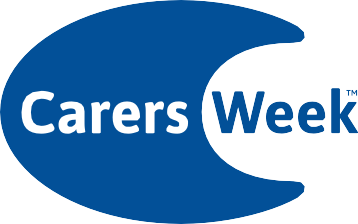 5–11 June 2023